Schreib zu den 5 Punkten im Kasten Sätzen. Was machst du?			25 P.Schreib schön und bleib auf den Linien. (Yazı güzel olsun ve kenarlara taşmasın)_______________________________________________________________________________________________________________________________________________________________________________________________________________________________________________________________________________________________________________________________________________________________________________________________________________________________________________________________________________________________________________________________________________________________________________________NOT: 50 Puanlık okuma ve yazma sınavıdır. Dinleme ve konuşmayı kendiniz oluşturabilirsiniz.Lies den Text und ergänze:        ist    -    hat    -    seit      -    auch    -    von                        5  P.Hallo! Ich bin Lucia und bin 18 Jahre alt. Meine Großeltern sind Lehrer ______ Beruf. Meine Oma heißt Ulrike und ist Englischlehrerin. Mein Opa Hans ______ Physiklehrer. Mein Vater heißt Uli und ist ______ 15 Jahren Ingenieur. Marianne ist meine Mutter und sie ist seit 12 Jahren Ärztin. Meine Mutter ______ einen Bruder. Er heißt Mario und ist Architekt von Beruf. Mamas Schwester heißt Melanie. Sie ist ______ Ärztin.Notiere die Namen unter den Fotos						      6 P.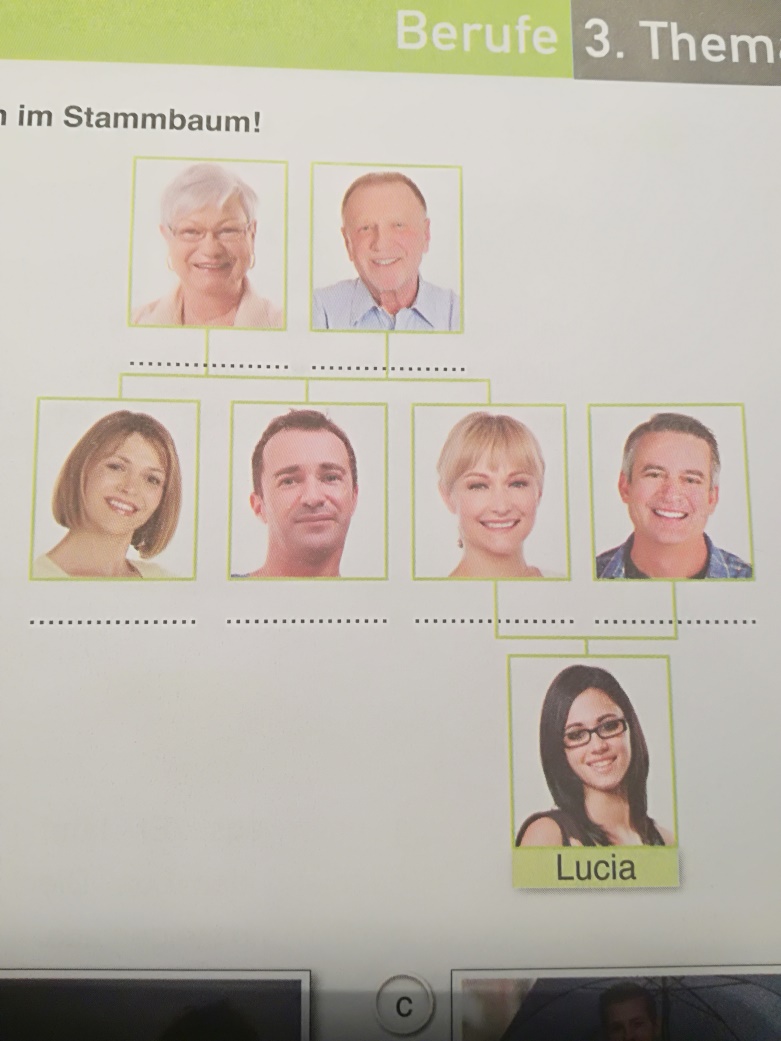 Markiere die richtige Antwort.							       14 P.Schreib zu den 5 Punkten im Kasten Sätzen. Was machst du?			25 P.Schreib schön und bleib auf den Linien. (Yazı güzel olsun ve kenarlara taşmasın)_______________________________________________________________________________________________________________________________________________________________________________________________________________________________________________________________________________________________________________________________________________________________________________________________________________________________________________________________________________________________________________________________________________________________________________________NOT: 50 Puanlık okuma ve yazma sınavıdır. Dinleme ve konuşmayı kendiniz oluşturabilirsiniz.Lies den Text und ergänze:        alt    -    seit      -    auch    -    und    -    von                       5  P.Hallo! Ich bin Lucia und bin 18 Jahre ______. Meine Großeltern sind Lehrer von Beruf. Meine Oma heißt Ulrike ______ ist Englischlehrerin. Mein Opa Hans ist Physiklehrer. Mein Vater heißt Uli und ist ______ 15 Jahren Ingenieur. Marianne ist meine Mutter und sie ist seit 12 Jahren Ärztin. Meine Mutter hat einen Bruder. Er heißt Mario und ist Architekt ______ Beruf. Mamas Schwester heißt Melanie. Sie ist ______ Ärztin.Notiere die Namen unter den Fotos						       6 P.Markiere die richtige Antwort.							           14 P.Vorname:                                            Nachname:                                 Nummer:             Klasse: 9-      Vorname:                                            Nachname:                                 Nummer:             Klasse: 9-      G y m n a s i u m  f ü r   S o z i a l w i s s e n s c h a f t e n   i n   N i z i p     AAAAANote:Schuljahr  2017-2018                           2. Halbjahr                      FertigkeitsprüfungNote:RichtigFalschNicht im Text (metinde yazmıyor)1Lucias Mutter hat zwei Brüder.2Lucia ist Schülerin.3Die Mutter heißt Marianne.4Mario ist 40 Jahre alt.5Der Großvater und die Großmutter sind Lehrer.6Melanie ist die Tante.7Der Opa heißt Uli.Vorname:                                             Nachname:                                  Nummer:             Klasse: 9-      Vorname:                                             Nachname:                                  Nummer:             Klasse: 9-      G y m n a s i u m  f ü r   S o z i a l w i s s e n s c h a f t e n   i n   N i z i p      BBBBBNote:Schuljahr  2017-2018                           2. Halbjahr                      FertigkeitsprüfungNote:RichtigFalschNicht im Text (metinde yazmıyor)1Lucia ist Schülerin. 2Lucias Mutter hat zwei Brüder.3Die Mutter ist Ingenieurin von Beruf.4Mario ist 40 Jahre alt.5Der Großvater und die Großmutter sind Lehrer.6Melanie ist die Mutter.7Der Vater heißt Uli.